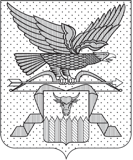 ГУБЕРНАТОР ЗАБАЙКАЛЬСКОГО КРАЯПОРУЧЕНИЯг. Читадля организации исполнения и контроля, данные по итогам встречи с предпринимателями Забайкальского края 22 декабря 2018 годаВременно исполняющий обязанности				                   А.М.ОсиповГубернатора Забайкальского края1. Совместно с участниками встречи с врио Губернатора Забайкальского края, состоявшейся 22 декабря 2018 года, обеспечить решения по обозначенным на встрече конкретным проблемам предпринимателей.При выявлении нарушений прав предпринимателей обеспечить  привлечение к ответственности соответствующих лиц. 1. Совместно с участниками встречи с врио Губернатора Забайкальского края, состоявшейся 22 декабря 2018 года, обеспечить решения по обозначенным на встрече конкретным проблемам предпринимателей.При выявлении нарушений прав предпринимателей обеспечить  привлечение к ответственности соответствующих лиц. 1. Совместно с участниками встречи с врио Губернатора Забайкальского края, состоявшейся 22 декабря 2018 года, обеспечить решения по обозначенным на встрече конкретным проблемам предпринимателей.При выявлении нарушений прав предпринимателей обеспечить  привлечение к ответственности соответствующих лиц. Срок – 1.04.2019Отв.:С.С. НовиченкоВ.И. ПаздниковА.П. РомановА.А. ТомскихМ.В. КузнецоваА.В. ХосоевО.В. КузнецовР.В. АсташовВ.В. Бессонова2. Во взаимодействии с представителями лесопромышленной и золотодобывающей отраслей разработать комплекс мер по снятию ограничений, препятствующих развитию данных отраслей в Забайкальском крае.2. Во взаимодействии с представителями лесопромышленной и золотодобывающей отраслей разработать комплекс мер по снятию ограничений, препятствующих развитию данных отраслей в Забайкальском крае.2. Во взаимодействии с представителями лесопромышленной и золотодобывающей отраслей разработать комплекс мер по снятию ограничений, препятствующих развитию данных отраслей в Забайкальском крае.Срок – 1.03.2019 Отв.:С.С. НовиченкоА.П. РомановВ.В. Бессонова3. Во взаимодействии с представителями предпринимательских объединений, заинтересованными органами и организациями разработать комплекс мер по повышению инвестиционной привлекательности Забайкальского края.3. Во взаимодействии с представителями предпринимательских объединений, заинтересованными органами и организациями разработать комплекс мер по повышению инвестиционной привлекательности Забайкальского края.3. Во взаимодействии с представителями предпринимательских объединений, заинтересованными органами и организациями разработать комплекс мер по повышению инвестиционной привлекательности Забайкальского края.Срок – 1.03.2019Отв.:С.С. НовиченкоВ.В. Бессонова4. Принять меры по организации надлежащего взаимодействия ресурсоснабжающих организаций с коммерческими организациями и индивидуальными предпринимателями Забайкальского края.4. Принять меры по организации надлежащего взаимодействия ресурсоснабжающих организаций с коммерческими организациями и индивидуальными предпринимателями Забайкальского края.4. Принять меры по организации надлежащего взаимодействия ресурсоснабжающих организаций с коммерческими организациями и индивидуальными предпринимателями Забайкальского края.Срок – 1.04.2019Отв.:С.С. НовиченкоВ.И. Паздников Е.В. БатуеваВ.В. Бессонова5. В установленном порядке внести предложения о внесении изменений в распоряжение Правительства РФ № 849-р от 27 мая 2013 года «Об утверждении Перечня объектов, не связанных с созданием лесной инфраструктуры, для защитных лесов, эксплуатационных лесов, резервных лесов» в части распространения действия Перечня на месторождения полезных ископаемых (за исключением  общераспространенных).5. В установленном порядке внести предложения о внесении изменений в распоряжение Правительства РФ № 849-р от 27 мая 2013 года «Об утверждении Перечня объектов, не связанных с созданием лесной инфраструктуры, для защитных лесов, эксплуатационных лесов, резервных лесов» в части распространения действия Перечня на месторождения полезных ископаемых (за исключением  общераспространенных).5. В установленном порядке внести предложения о внесении изменений в распоряжение Правительства РФ № 849-р от 27 мая 2013 года «Об утверждении Перечня объектов, не связанных с созданием лесной инфраструктуры, для защитных лесов, эксплуатационных лесов, резервных лесов» в части распространения действия Перечня на месторождения полезных ископаемых (за исключением  общераспространенных).Срок – 1.04.2019Отв.:А.П. РомановВ.В. Бессонова6. Совместно с Рослесхозом рассмотреть возможность перевода резервных лесов в эксплуатационные без проектирования особо защитных участков леса.6. Совместно с Рослесхозом рассмотреть возможность перевода резервных лесов в эксплуатационные без проектирования особо защитных участков леса.6. Совместно с Рослесхозом рассмотреть возможность перевода резервных лесов в эксплуатационные без проектирования особо защитных участков леса.Срок – 1.04.2019Отв.:А.П. РомановВ.В. Бессонова7. Совместно с УФАС по Забайкальскому краю, Управлением Роспотребнадзора по Забайкальскому краю, представителями предпринимательского сообщества оценить целесообразность организации питания обучающихся в общеобразовательных организациях края с применением модели, предложенной компаней «Бухучет и управление», представить предложения. 7. Совместно с УФАС по Забайкальскому краю, Управлением Роспотребнадзора по Забайкальскому краю, представителями предпринимательского сообщества оценить целесообразность организации питания обучающихся в общеобразовательных организациях края с применением модели, предложенной компаней «Бухучет и управление», представить предложения. 7. Совместно с УФАС по Забайкальскому краю, Управлением Роспотребнадзора по Забайкальскому краю, представителями предпринимательского сообщества оценить целесообразность организации питания обучающихся в общеобразовательных организациях края с применением модели, предложенной компаней «Бухучет и управление», представить предложения. Срок – 1.03.2019   Отв.:А.Г.ВанчиковаА.А.ТомскихВ.В. Бессонова8. Совместно с представителями предпринимательского сообщества выработать меры в части практической подготовки IT-специалистов по индивидуальным программам с участием потенциальных работодателей с целью приобретения практического опыта, необходимого для трудоустройства.8. Совместно с представителями предпринимательского сообщества выработать меры в части практической подготовки IT-специалистов по индивидуальным программам с участием потенциальных работодателей с целью приобретения практического опыта, необходимого для трудоустройства.8. Совместно с представителями предпринимательского сообщества выработать меры в части практической подготовки IT-специалистов по индивидуальным программам с участием потенциальных работодателей с целью приобретения практического опыта, необходимого для трудоустройства.Срок –1.04.2019 Отв.:А.Г. ВанчиковаА.А. ТомскихВ.В. Бессонова9. Представить экономически обоснованные предложения о возможности реализации проекта по сетевой газификации Забайкальского края, предложенного  ООО «РегионГазСервис».9. Представить экономически обоснованные предложения о возможности реализации проекта по сетевой газификации Забайкальского края, предложенного  ООО «РегионГазСервис».9. Представить экономически обоснованные предложения о возможности реализации проекта по сетевой газификации Забайкальского края, предложенного  ООО «РегионГазСервис».Срок – 1.03.2019Отв.:С.С. НовиченкоВ.И. ПаздниковВ.В. Бессонова10. Представить предложения по целесообразности применения СИП-технологий при строительстве жилых домов и иных объектов недвижимости для нужд Забайкальского края.10. Представить предложения по целесообразности применения СИП-технологий при строительстве жилых домов и иных объектов недвижимости для нужд Забайкальского края.10. Представить предложения по целесообразности применения СИП-технологий при строительстве жилых домов и иных объектов недвижимости для нужд Забайкальского края.Срок – 1.04.2019Отв.:В.И. ПаздниковТ.И. МартемьяноваМ.К. ГурулёвВ.В. Бессонова11. Обеспечить разработку программы (план мероприятий) по развитию государственно-частного партнерства в сфере дошкольного образования.11. Обеспечить разработку программы (план мероприятий) по развитию государственно-частного партнерства в сфере дошкольного образования.11. Обеспечить разработку программы (план мероприятий) по развитию государственно-частного партнерства в сфере дошкольного образования.Срок – 1.04.2019Отв.:А.Г. ВанчиковаВ.В. Бессонова12. С учетом рекомендаций регионального отделения ОНФ в Забайкальском крае принять меры:по проведению обязательной государственной экспертизы проектно-сметной документации, увеличения предельной стоимости выполнения работ с учетом текущих цен на строительные материалы, возможности пересчета стоимости контракта с уменьшением на сумму НДС, в случае применения подрядчиком упрощенной системы налогообложения при выполнении работ по программе Фонда капитального ремонта многоквартирных домов в Забайкальском крае;по установлению норм и качества восстановления асфальтового покрытия и благоустройства прилегающих территорий после проведения работ ресурсоснабжающими и иными организациями.12. С учетом рекомендаций регионального отделения ОНФ в Забайкальском крае принять меры:по проведению обязательной государственной экспертизы проектно-сметной документации, увеличения предельной стоимости выполнения работ с учетом текущих цен на строительные материалы, возможности пересчета стоимости контракта с уменьшением на сумму НДС, в случае применения подрядчиком упрощенной системы налогообложения при выполнении работ по программе Фонда капитального ремонта многоквартирных домов в Забайкальском крае;по установлению норм и качества восстановления асфальтового покрытия и благоустройства прилегающих территорий после проведения работ ресурсоснабжающими и иными организациями.12. С учетом рекомендаций регионального отделения ОНФ в Забайкальском крае принять меры:по проведению обязательной государственной экспертизы проектно-сметной документации, увеличения предельной стоимости выполнения работ с учетом текущих цен на строительные материалы, возможности пересчета стоимости контракта с уменьшением на сумму НДС, в случае применения подрядчиком упрощенной системы налогообложения при выполнении работ по программе Фонда капитального ремонта многоквартирных домов в Забайкальском крае;по установлению норм и качества восстановления асфальтового покрытия и благоустройства прилегающих территорий после проведения работ ресурсоснабжающими и иными организациями.Срок – 1.04.2019Отв.:В.И. ПаздниковТ.И. МартемьяноваМ.К. ГурулёвВ.В. Бессонова 13. Во взаимодействии с заинтересованными органами и организациями разработать комплекс мер по развитию внутреннего туризма в Забайкальском крае.13. Во взаимодействии с заинтересованными органами и организациями разработать комплекс мер по развитию внутреннего туризма в Забайкальском крае.13. Во взаимодействии с заинтересованными органами и организациями разработать комплекс мер по развитию внутреннего туризма в Забайкальском крае.Срок – 1.03.2019 Отв.:А.В. ДроботушенкоВ.В. Бессонова14. Совместно с Администрацией городского округа «Город Чита», представителями строительной отрасли и экспертами оценить возможность создания этнографического туристического комплекса (музея «под открытым небом») с перемещением на его территорию объектов культурного наследия, представить предложения.14. Совместно с Администрацией городского округа «Город Чита», представителями строительной отрасли и экспертами оценить возможность создания этнографического туристического комплекса (музея «под открытым небом») с перемещением на его территорию объектов культурного наследия, представить предложения.14. Совместно с Администрацией городского округа «Город Чита», представителями строительной отрасли и экспертами оценить возможность создания этнографического туристического комплекса (музея «под открытым небом») с перемещением на его территорию объектов культурного наследия, представить предложения.Срок – 1.04.2019Отв.:А.Г. ВанчиковаР.В. БуяновО.В. КузнецовВ.В. Бессонова15. Проанализировать практику взаимодействия организаций и индивидуальных предпринимателей Забайкальского края с Департаментом имущественных отношений Минобороны РФ по вопросу предоставления и использования земельных участков, находящихся в федеральной собственности, и представить предложения по решению проблем, препятствующих созданию и развитию предприятий региона.15. Проанализировать практику взаимодействия организаций и индивидуальных предпринимателей Забайкальского края с Департаментом имущественных отношений Минобороны РФ по вопросу предоставления и использования земельных участков, находящихся в федеральной собственности, и представить предложения по решению проблем, препятствующих созданию и развитию предприятий региона.15. Проанализировать практику взаимодействия организаций и индивидуальных предпринимателей Забайкальского края с Департаментом имущественных отношений Минобороны РФ по вопросу предоставления и использования земельных участков, находящихся в федеральной собственности, и представить предложения по решению проблем, препятствующих созданию и развитию предприятий региона.Срок – 1.03.2019Отв.:А.В. ХосоевВ.В. Бессонова16. Во взаимодействии с представителями предпринимательских объединений, заинтересованными органами и организациями представить предложения по возможности перераспределения налоговых отчислений в пользу местных бюджетов.16. Во взаимодействии с представителями предпринимательских объединений, заинтересованными органами и организациями представить предложения по возможности перераспределения налоговых отчислений в пользу местных бюджетов.16. Во взаимодействии с представителями предпринимательских объединений, заинтересованными органами и организациями представить предложения по возможности перераспределения налоговых отчислений в пользу местных бюджетов.Срок – 1.04.2019Отв.:Д.В. КочергинС.С. НовиченкоМ.В. КирилловаВ.В. Бессонова17. Совместно с автотранспортными организациями края рассмотреть варианты приобретения, получения в лизинг пассажирских автотранспортных средств (в т.ч. электротранспорта) с использованием мер государственной поддержки, действующих на территории Дальневосточного федерального округа либо за счет средств консолидированного бюджета края.17. Совместно с автотранспортными организациями края рассмотреть варианты приобретения, получения в лизинг пассажирских автотранспортных средств (в т.ч. электротранспорта) с использованием мер государственной поддержки, действующих на территории Дальневосточного федерального округа либо за счет средств консолидированного бюджета края.17. Совместно с автотранспортными организациями края рассмотреть варианты приобретения, получения в лизинг пассажирских автотранспортных средств (в т.ч. электротранспорта) с использованием мер государственной поддержки, действующих на территории Дальневосточного федерального округа либо за счет средств консолидированного бюджета края.Срок – 1.04.2019Отв.:В.И.ПаздниковМ.В. КирилловаВ.В. Бессонова18. Оказать содействие предпринимательским объединениям в проведении II Cъезда розничных и торговых сетей Забайкальского края и обеспечить участие в его мероприятиях представителей заинтересованных органов и организаций региона.18. Оказать содействие предпринимательским объединениям в проведении II Cъезда розничных и торговых сетей Забайкальского края и обеспечить участие в его мероприятиях представителей заинтересованных органов и организаций региона.18. Оказать содействие предпринимательским объединениям в проведении II Cъезда розничных и торговых сетей Забайкальского края и обеспечить участие в его мероприятиях представителей заинтересованных органов и организаций региона.Срок – 1.05.2019Отв.:С.С. НовиченкоА.Б. БирюковВ.В. Бессонова19. Принять дополнительные меры по повышению эффективности информирования предпринимателей Забайкальского края о действующих мерах государственной поддержки. 19. Принять дополнительные меры по повышению эффективности информирования предпринимателей Забайкальского края о действующих мерах государственной поддержки. 19. Принять дополнительные меры по повышению эффективности информирования предпринимателей Забайкальского края о действующих мерах государственной поддержки. Срок – 1.03.2019Отв.:С.С. НовиченкоМ.В. КузнецоваА.Б. БирюковР.В. АсташовВ.В. Бессонова20. Во взаимодействии с Администрацией городского округа «Город Чита» организовать регулярное взаимодействие с частными образовательными организациями Забайкальского края, в т.ч. по участию в конкурсах, олимпиадах и т.п.20. Во взаимодействии с Администрацией городского округа «Город Чита» организовать регулярное взаимодействие с частными образовательными организациями Забайкальского края, в т.ч. по участию в конкурсах, олимпиадах и т.п.20. Во взаимодействии с Администрацией городского округа «Город Чита» организовать регулярное взаимодействие с частными образовательными организациями Забайкальского края, в т.ч. по участию в конкурсах, олимпиадах и т.п.Срок – 1.03.2019Отв.:А.А. ТомскихО.В.КузнецовВ.В. Бессонова21. Во взаимодействии с представителями предпринимательских объединений, сельхозтоваропроизводителями Забайкальского края определить приоритетные направления развития сельскохозяйственной отрасли региона и подготовить предложения по установлению краткосрочных и долгосрочных мер государственной поддержки.21. Во взаимодействии с представителями предпринимательских объединений, сельхозтоваропроизводителями Забайкальского края определить приоритетные направления развития сельскохозяйственной отрасли региона и подготовить предложения по установлению краткосрочных и долгосрочных мер государственной поддержки.21. Во взаимодействии с представителями предпринимательских объединений, сельхозтоваропроизводителями Забайкальского края определить приоритетные направления развития сельскохозяйственной отрасли региона и подготовить предложения по установлению краткосрочных и долгосрочных мер государственной поддержки.Срок – 1.03.2019Отв.:С.С. НовиченкоМ.В. КузнецоваВ.В. Бессонова22. Совместно с Фондом поддержки малого предпринимательства Забайкальского края организовать на постоянной основе оказание консультативной помощи предпринимателям при подготовке инвестиционных проектов для обеспечения экономической устойчивости создаваемых предприятий. 22. Совместно с Фондом поддержки малого предпринимательства Забайкальского края организовать на постоянной основе оказание консультативной помощи предпринимателям при подготовке инвестиционных проектов для обеспечения экономической устойчивости создаваемых предприятий. 22. Совместно с Фондом поддержки малого предпринимательства Забайкальского края организовать на постоянной основе оказание консультативной помощи предпринимателям при подготовке инвестиционных проектов для обеспечения экономической устойчивости создаваемых предприятий. Срок – 1.03.2019Отв.:С.С. НовиченкоВ.В. БессоноваА.Б. БирюковР.В. Асташов23. В целях стимулирования экономического развития муниципальных образований Забайкальского края представить предложения о целесообразности внесения изменений в Налоговый кодекс РФ и Федеральный закон «Об общих принципах организации местного самоуправления в Российской Федерации» в части передачи осуществления правового регулирования установления местных налогов сельских поселений на уровень муниципальных районов.23. В целях стимулирования экономического развития муниципальных образований Забайкальского края представить предложения о целесообразности внесения изменений в Налоговый кодекс РФ и Федеральный закон «Об общих принципах организации местного самоуправления в Российской Федерации» в части передачи осуществления правового регулирования установления местных налогов сельских поселений на уровень муниципальных районов.23. В целях стимулирования экономического развития муниципальных образований Забайкальского края представить предложения о целесообразности внесения изменений в Налоговый кодекс РФ и Федеральный закон «Об общих принципах организации местного самоуправления в Российской Федерации» в части передачи осуществления правового регулирования установления местных налогов сельских поселений на уровень муниципальных районов.Срок – 1.04.2019Отв.:Д.В. КочергинМ.В. КирилловаВ.В. Бессонова24. Во взаимодействии с представителями предпринимательских объединений, заинтересованными органами подготовить и в установленном порядке внести предложения об изменении нормативных правовых актов, регламентирующих порядок и сроки прохождения обязательного обучения работников промышленных предприятий, в целях повышения качества такого обучения и снижения издержек предпринимателей.24. Во взаимодействии с представителями предпринимательских объединений, заинтересованными органами подготовить и в установленном порядке внести предложения об изменении нормативных правовых актов, регламентирующих порядок и сроки прохождения обязательного обучения работников промышленных предприятий, в целях повышения качества такого обучения и снижения издержек предпринимателей.24. Во взаимодействии с представителями предпринимательских объединений, заинтересованными органами подготовить и в установленном порядке внести предложения об изменении нормативных правовых актов, регламентирующих порядок и сроки прохождения обязательного обучения работников промышленных предприятий, в целях повышения качества такого обучения и снижения издержек предпринимателей.Срок – 1.04.2019Отв.:С.С. НовиченкоА.П. РомановА.А. ТомскихВ.В. Бессонова25. Во взаимодействии с Отделением ПФР по Забайкальскому краю в установленном порядке подготовить предложения о внесении изменений в действующее законодательство в части установления возможности направления средств «материнского капитала» на обучение детей в образовательных организациях, созданных индивидуальными предпринимателями. 25. Во взаимодействии с Отделением ПФР по Забайкальскому краю в установленном порядке подготовить предложения о внесении изменений в действующее законодательство в части установления возможности направления средств «материнского капитала» на обучение детей в образовательных организациях, созданных индивидуальными предпринимателями. 25. Во взаимодействии с Отделением ПФР по Забайкальскому краю в установленном порядке подготовить предложения о внесении изменений в действующее законодательство в части установления возможности направления средств «материнского капитала» на обучение детей в образовательных организациях, созданных индивидуальными предпринимателями. Срок – 1.04.2019Отв.:А.Г. ВанчиковаА.А. ТомскихВ.В. Бессонова26. Проанализировать потребность представителей малого и среднего бизнеса в производственной и административной площадях, предоставляемых на льготных условиях (промышленный парк, бизнес-инкубатор, бизнес-инкубатор производственного назначения) и представить предложения по их созданию на территории г.Читы и муниципальных районов Забайкальского края.26. Проанализировать потребность представителей малого и среднего бизнеса в производственной и административной площадях, предоставляемых на льготных условиях (промышленный парк, бизнес-инкубатор, бизнес-инкубатор производственного назначения) и представить предложения по их созданию на территории г.Читы и муниципальных районов Забайкальского края.26. Проанализировать потребность представителей малого и среднего бизнеса в производственной и административной площадях, предоставляемых на льготных условиях (промышленный парк, бизнес-инкубатор, бизнес-инкубатор производственного назначения) и представить предложения по их созданию на территории г.Читы и муниципальных районов Забайкальского края.Срок – 15.02.2019Отв.:С.С. НовиченкоВ.В. Бессонова27. Совместно с органами местного самоуправления муниципальных районов и городских округов, автотранспортными предприятиями Забайкальского края разработать мероприятия по совершенствованию организации регулярных перевозок на территориях муниципальных образований, в т.ч. в части установления тарифов на перевозки и субсидирования отдельных маршрутов.27. Совместно с органами местного самоуправления муниципальных районов и городских округов, автотранспортными предприятиями Забайкальского края разработать мероприятия по совершенствованию организации регулярных перевозок на территориях муниципальных образований, в т.ч. в части установления тарифов на перевозки и субсидирования отдельных маршрутов.27. Совместно с органами местного самоуправления муниципальных районов и городских округов, автотранспортными предприятиями Забайкальского края разработать мероприятия по совершенствованию организации регулярных перевозок на территориях муниципальных образований, в т.ч. в части установления тарифов на перевозки и субсидирования отдельных маршрутов.Срок – 1.04.2019Отв.:В.И. ПаздниковЕ.В. БатуеваВ.В. Бессонова28. Для оказания оперативной помощи предпринимателям, по банковским счетам которых при осуществлении безналичных расчетов и переводов операции были приостановлены или могут быть приостановлены, с привлечением исполнительных органов государственной власти Забайкальского края, представителей Управления ФНС по Забайкальскому краю, фондов социального страхования и обязательного медицинского страхования создать специальную комиссию.28. Для оказания оперативной помощи предпринимателям, по банковским счетам которых при осуществлении безналичных расчетов и переводов операции были приостановлены или могут быть приостановлены, с привлечением исполнительных органов государственной власти Забайкальского края, представителей Управления ФНС по Забайкальскому краю, фондов социального страхования и обязательного медицинского страхования создать специальную комиссию.28. Для оказания оперативной помощи предпринимателям, по банковским счетам которых при осуществлении безналичных расчетов и переводов операции были приостановлены или могут быть приостановлены, с привлечением исполнительных органов государственной власти Забайкальского края, представителей Управления ФНС по Забайкальскому краю, фондов социального страхования и обязательного медицинского страхования создать специальную комиссию.Срок – 1.02.2019Отв.:С.С. НовиченкоМ.В. КирилловаВ.В. Бессонова29. Совместно с органами местного самоуправления муниципальных районов и городских округов Забайкальского края, предпринимательскими объединениями проанализировать экономические и инвестиционные последствия  установления различных размеров ставок налога на имущество физических лиц в отношении имущества, указанного в статье 378.2 Налогового кодекса РФ, и представить предложения по среднесрочной политике их формирования.29. Совместно с органами местного самоуправления муниципальных районов и городских округов Забайкальского края, предпринимательскими объединениями проанализировать экономические и инвестиционные последствия  установления различных размеров ставок налога на имущество физических лиц в отношении имущества, указанного в статье 378.2 Налогового кодекса РФ, и представить предложения по среднесрочной политике их формирования.29. Совместно с органами местного самоуправления муниципальных районов и городских округов Забайкальского края, предпринимательскими объединениями проанализировать экономические и инвестиционные последствия  установления различных размеров ставок налога на имущество физических лиц в отношении имущества, указанного в статье 378.2 Налогового кодекса РФ, и представить предложения по среднесрочной политике их формирования.Срок – 1.04.2019 Отв.:С.С.НовиченкоВ.В.БессоноваОрганы местного самоуправления муниципальных районов и городских округов